Sacred Heart Primary School, Rock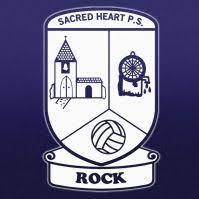 						RE: Healthy LunchesDear Parent/Carer,As part of our focus on promoting healthy lifestyles, we would like to send out a reminder of the importance of pupils having a healthy balanced break and lunch. A healthy diet can improve pupils’ concentration, behaviour and attainment. As a school we offer hot lunch meals every day at the cost of £2.60 or free if your child is entitled to free school meals. We will always support our lunches as good value for money, but we understand that parents may wish to provide a packed lunch instead. If you choose to provide your child with a packed lunch, please see our guidance below.Packed lunches should include:At least one portion of fruit or vegetables every day (eg. apple, banana, carrot sticks, etc.)A starchy food such as any type of bread, pasta, rice, noodles, potatoes.A sandwich or roll with a healthy filling, pasta salad, etc.Healthy fillings can include meat, fish or other source of dairy/non-dairy protein.A drink of water (still or sparkling), fruit juice (max. 150ml), semi-skimmed or skimmed milk, yoghurt or milk drinks and smoothies (max. 150ml). Please check sugar content of drink, especially smoothies.If not part of the above, a dairy food such as milk, cheese, yoghurt or fromage frais every day.Packed lunches should not include:Confectionery such as chocolate bars, chocolate-coated biscuits and sweets.Sugary or fizzy drinks and energy drinksPot Noodles or any microwavable meal – (Health and Safety issue with boiling water and very hot substances.)We appreciate your support in this matter and are happy to offer further advice if required.Joey Kelly(Principal)